جلسه والدین با والدین و سرپرستبه جلسه والدین دعوت می کند_____________________جلسه والدین یک جلسه ای است که والدین و سرپرست با کودکستان بیشتر آشنا می شوند.ما برای این جلسه والدین را برگذار می کنیم تا کودکستان و والدین/ سرپرست امکان یابند تا به همکاری همدیگر زمینه  رشد و آسایش کودکان را فراهم آورند. درین جا والدین/ سرپرست با کارمندان با هم بهتر آشنا می شوند، و شما می توانید از کارمندان در مورد چیزهای که به کودک تان مربوط می گردد واز فعالیت روزانه کودکستان بپرسید. این مهم است که والدین / سرپرست در جلسه والدین حضور یابند.مکان:زمان:بسیار خوش آمدید!- - - - - - - - - - - - - - - - - - - - - - - - - - - - - - - - - - - - - - - - - - - - - - - - - - - - - - - -  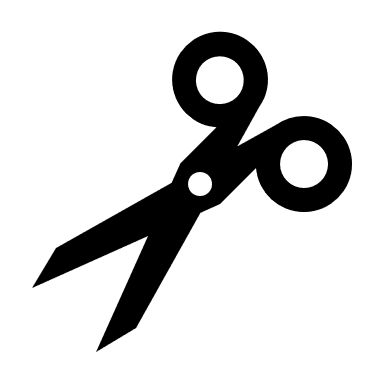 ____________________________________ م کودک______________________________________ بخش_________________________________ نام سرپرست چلپا بگذارید   بلی، ما/ من می آیم نه، ما/ من نمی توانم بیایم 